Приложение 1к приказу ГАУ ДО НСО «ОЦРТДиЮ»                                                                                          от  24.05.2019 г № 269-ВПОЛОЖЕНИЕо региональном смотре-конкурсе ландшафтных проектов территорий образовательных организацийОБЩИЕ ПОЛОЖЕНИЯНастоящее Положение устанавливает порядок организации и проведения регионального смотра-конкурса ландшафтных проектов территорий образовательных организаций Новосибирской области (далее - Смотр-конкурс).Учредитель Смотра-конкурса - министерство образования Новосибирской области.Организатором Смотра-конкурса является государственное автономное учреждение дополнительного образования Новосибирской области «Областной центр развития творчества детей и юношества» (далее – ГАУ ДО НСО «ОЦРТДиЮ»).Предназначение Смотра-конкурса.Смотр-конкурс направлен на развитие проектной культуры школьников и педагогов в области ландшафтного дизайна, отработку технологий и поддержку новых идей в оформлении территорий образовательных организаций Новосибирской области.Смотр-конкурс призван способствовать:-определению образцов оформления территорий образовательных организаций Новосибирской области;-вовлечению детских объединений и общественных организаций в трудовую, социально значимую деятельность по благоустройству, озеленению и ландшафтному дизайну территорий образовательных организаций Новосибирской области;-тиражированию лучшего опыта благоустройства и ландшафтного дизайна в Новосибирской области.Информация об условиях Смотра-конкурса, его ходе и итогах размещается на официальном сайте ГАУ ДО НСО «ОЦРТДиЮ»УЧАСТНИКИ СМОТРА-КОНКУРСА В Смотре-конкурсе могут принять участие детские объединения ландшафтных дизайнеров (группы, студии и др.) образовательных организаций Новосибирской области, а также инициативные группы, состоящие из обучающихся (до 18 лет), педагогов, родителей. От каждого района присылаются лучшие работы по итогам проведения муниципального этапа.СРОКИ И ПОРЯДОК ПРОВЕДЕНИЯ СМОТРА-КОНКУРСАРегиональный смотр-конкурс ландшафтных проектов проводится с мая по ноябрь 2019 г . и предполагает несколько этапов.Первый этап – муниципальный. Сроки проведения: с 27 мая по 01 ноября 2019 г. На данном этапе необходимо разработать и презентовать проектную идею, эскизы, рисунки, чертежи дизайна территорий образовательно организации. Экспертиза работ на муниципальном этапе по номинациям осуществляется в соответствии с критериями (приложение 1). Работы, набравшие наибольшее количество баллов направляются для участия в региональном этапе. Органы управления образования предоставляют в электронном виде: -итоговую справку с результатами муниципального этапа; -заявку (приложение 8);- работы победителей муниципального этапа. Второй этап – региональный. Сроки проведения: с 05 ноября по 08 ноября 2019 г. Данный этап предполагает экспертизу и оценку реального исполнения проектов.Представленные на конкурс материалы рассматриваются по направлениям:	«Сад чудес» - для дошкольных образовательных организаций;«Ландшафтное ассорти» - для общеобразовательных организаций  и организаций дополнительного образования детей.Конкурсы проводятся по следующим номинациям:-проект (рассматривается общая композиция участка);-локальная композиция (рассматриваются цветники, каменистые сады, водоемы и т.д.);-предмет в ландшафте (рассматриваются скульптуры, садовая мебель, светильники, кованные, керамические изделия и т.д. в их связи с ландшафтом);3.3. Содержание Смотра-конкурса определяется его условиями (приложение 2-7).НАГРАЖДЕНИЕ УЧАСТНИКОВ СМОТРА-КОНКУРСА4.1.Участники регионального этапа, набравшие наибольшее количество баллов в каждой номинации, объявляются победителем смотра-конкурса с вручением соответствующего диплома.Участники, следующие после победителей в рейтинге по результатам регионального этапа в каждой номинации, объявляются призерами смотра-конкурса (2-е и 3-е место) с вручением соответствующих дипломов.ЗАКЛЮЧИТЕЛЬНЫЕ ПОЛОЖЕНИЯВопросы, не отраженные в настоящем Положении, решаются Оргкомитетом Конкурса, исходя из своей компетенции в рамках сложившейся ситуации и в соответствии с действующим законодательством Российской Федерации.КОНТАКТЫКонтактная информация: Семёнова Елена Анатольевна, Черняк Елена Васильевна – региональные координаторы смотра-конкурса; тел. 8(383)	201-36-96, электронная почта: sea@donso.su                                        Приложение 1к Положению о  региональном смотре-конкурсе ландшафтных проектов территорий образовательныхорганизацийПо данным критериям оцениваются конкурсные материалы, как на муниципальном, так и на региональном этапах смотра-конкурса.Приложение 2к Положению о  региональном смотре-конкурсе ландшафтных проектов территорий образовательныхорганизаций     Ассортиментная ведомость растенийПример: ППриложение 3к Положению о  региональном смотре-конкурсе ландшафтных проектов территорий образовательныхорганизаций Агротехнический план выращивания зеленых насаждений(рабочая таблица по уходу за растениями)Пример: Приложение 4к Положению о  региональном смотре-конкурсе ландшафтных проектов территорий образовательныхорганизаций План-карта (пример) Приложение 5к Положению о  региональном смотре-конкурсе ландшафтных проектов территорий образовательныхорганизаций Ожидаемые результаты,индикаторы, показатели (образовательные и практические)Пример:Приложение 6к Положению о  региональном смотре-конкурсе ландшафтных проектов территорий образовательныхорганизаций Оформление генерального плана образовательной организацииПример: Визуально генеральный план проекта выглядит следующим образом.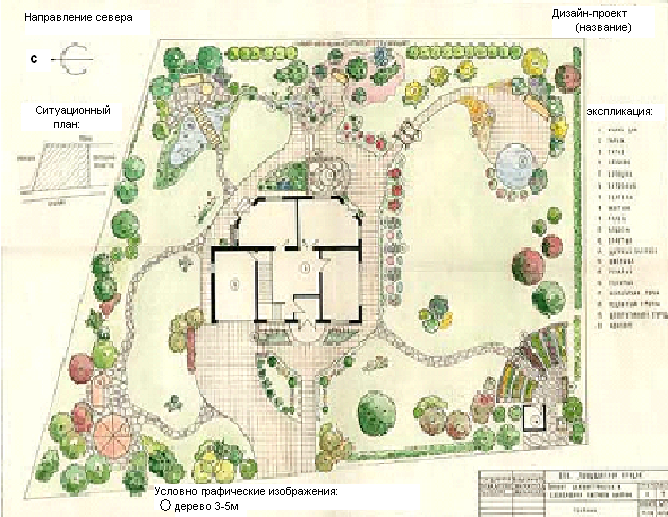 Приложение 7к Положению о  региональном смотре-конкурсе ландшафтных проектов территорий образовательныхорганизаций I. Оформление документации проекта ландшафта территории образовательной организации1. Титульный лист (полное наименование образовательной организации, номинация, название проекта, Ф.И.О., должность руководителя проекта название  города, населенного пункта, год разработки проекта). Пример:Приложение 8к Положению о  региональном смотре-конкурсе ландшафтных проектов территорий образовательныхорганизаций Заявка на участие в Региональном этапе  Смотра-конкурса ландшафтных проектов территорий образовательных организаций Номинация________________________________________________________Организация, направляющая материалы (полное название, адрес с индексом, телефон, электронная почта)____________________________________________________________________________________________________________________________________________________Фамилия, имя, отчество руководителя организации____________________________________________________________________________________________________________________________________________________________________________________________________________________________Должность, Ф.И.О.  руководителя проекта (полностью)__________________________________________________________________________________________________________________________________________________Название проекта_______________________________________________________________Состав детско-взрослой команды (количество детей, включенных в проектную деятельность, и деятельность по реализации проекта возраст, № школы, класс)___________________________________________________________________________________________________________________________________________________________________________________________________________________________________________________________________________________________________________________Перечень прилагаемых документов________________________________________________________________________________________________________________________________________________________________________________________________________________________________Подпись руководителя организации ______________(Ф.И.О.)М.П. «____»____________2019 гНастоящей заявкой, участник  Смотра-конкурса предоставляет региональному координатору Смотра-конкурса (ГАУ ДО НСО «ОЦРТДиЮ») право на воспроизведение, копирование, публикацию, выставочные (публичные) показы, а также сообщение общественности любыми способами, в том числе в эфире и размещение в сети Интернет (доведение до всеобщего сведения), включая социальные сети, а также использование любыми способами, не запрещенными законодательством Российской Федерации видеосюжетов и других материалов, представленных в Конкурсе.Дата_______________     Подпись_______________/__________№  Показатели и критерии конкурсных материалов1Проект (рассматривается общая композиция участка)1.1Общие сведения: площадь, здания, сооружения- функциональные зоны 1.2Материально- техническое  обеспечение:  -малая механизация и сельскохозяйственный инвентарь;-оборудование 1.3Предпроектный анализ территории (анализ существующей ситуации):-оценка состояния почвы, климата, насаждений, строений, малых архитектурных форм; -генеральный план участка, основных инженерных коммуникаций ;-используемый ассортимент растений.1.4Агротехника:- ассортиментная ведомость растений; -разнообразие и качество используемого растительного материала (древесно-кустарниковые, цветочно-декоративные, овощные); -план агротехнических мероприятий.1.5Образовательный модуль: -*образовательные модули (программы), разработанные и реализованные в рамках проекта;- цель, задачи, результаты образовательной деятельности в рамках проекта с детьми 1.6План-карта совместной деятельности педагогов и детей в ходе подготовки, разработки и реализации проекта 1.7Дополнительная деятельность в рамках проекта:- социо-культурная и благотворительная деятельность;1.8Качество оформления представленных конкурсных материалов 2Локальная композиция ( рассматриваются цветники, каменистые сады, водоемы и т.д.)2.1Материально- техническое  обеспечение:  -малая механизация и сельскохозяйственный инвентарь;-оборудование 2.2Предпроектный анализ территории (анализ существующей ситуации):-оценка состояния почвы, климата; -генеральный план участка, основных инженерных коммуникаций;-используемый ассортимент растений.2.3Агротехника:- ассортиментная ведомость растений; -разнообразие и качество используемого растительного материала (древесно-кустарниковые, цветочно-декоративные, овощные); -план агротехнических мероприятий. 2.4Образовательный модуль: -*образовательные модули (программы), разработанные и реализованные в рамках проекта;- цель, задачи, результаты образовательной деятельности в рамках проекта с детьми.2.5План-карта совместной деятельности педагогов и детей в ходе подготовки, разработки и реализации проекта.2.6Дополнительная деятельность в рамках проекта:- социо-культурная и благотворительная деятельность.2.7Качество оформления представленных конкурсных материалов.3Предмет в ландшафте (рассматриваются скульптуры, садовая мебель, светильники, кованные, керамические изделия и т.д. в из связи с ландшафтом)3.1Образовательный модуль: -*образовательные модули (программы), разработанные и реализованные в рамках проекта;- цель, задачи, результаты образовательной деятельности в рамках проекта с детьми.3.2План-карта совместной деятельности педагогов и детей в ходе подготовки, разработки и реализации проекта.3.3.Дополнительная деятельность в рамках проекта:- социо-культурная и благотворительная деятельность;3.4Качество оформления представленных конкурсных материалов.Названия растенийПлощадь посадки, м2Схема посадки, смКоличество, шт.Названия растенийПлощадь посадки, м2Схема посадки, смКоличество, шт.ВасилекНастурцияНоготкиМакЭшольцияВиды работапрельмайиюньиюльавгустсентябрьоктябрьПодготовка и содержание почвыПосев семянПоявление всходовПрореживание всходовВнесение удобрений и подкормкиОрошениеЗащита от вредителей и болезней   Срок цветение  Сбор семянЭтапы разработки и  реализации проектаЭтапы разработки и  реализации проектаЭтапы разработки и  реализации проектаЭтапы разработки и  реализации проектаЭтапы разработки и  реализации проектаОписание видов деятельностиВремя и место проведенияКол-во уч-ковРезультатыФорма регистрации результата1.Организационный1.Организационный1.Организационный1.Организационный1.ОрганизационныйМотивация к участию в конкурсе, целеполагание.  1.1 Презентация положения о конкурсе .  1.2.1.Круглый стол «Возможные варианты участия детских объединений в конкурсе»1.2.2. и т.д.Интерес у детей к участию в проекте.Формирование команд.Разработан план работ по созданию  проектаСписок детей и педагогов2. Проектный2.1………………….……………………………………….…………………3. Практический3.1. Работа проектной группы 3.2. Выращивание рассадо-посадочного материала -составление ассортиментной ведомости посадочных культур……-предпосевная обработка почвы………-уход за сеянцами………3.3.. и т.дПракти-ческиезанятия обуч-ся в объед-яхВыполнен макетЗанятость детей в летний период План работ по созданию проекта3.Итоговый (аналитический)Оформление проектаПрезентация и т.д.Презентация на общешкольном собрании15Самоопределение ребенка в проектной деятельностиТекст проектаСлайдовая презентация, видеофильм.Критерии Индикаторы Показатели, %Включенность участников в разработку проекта. 1. Доля школьников, включенных в реализацию проекта.2. Доля представителей социума7010Государственное бюджетное образовательное учреждение (организация)дополнительного образования детей «__________________________»Номинация: _____________________________________________Проект: «____________________»_______(город/район)______                                                                                             Автор(ы) проекта:Руководитель проекта:                                                                                                                                          Новосибирск  2019 г.